Анализ методической работы в 2018-2019 уч.году.Администрацией гимназии планомерно решаются проблемы обеспечения безопасности образовательного процесса, медицинского обслуживания обучающихся и организации их питания. Поэтапно ведется укрепление материально-технической и учебно-информационной базы образовательного процесса и приведение её в соответствиесанитарно-гигиеническим требованиям.Развитие современного образовательного пространства неразрывно связано с внедрением технологических инноваций в учебный процесс, основанных на применениикомпьютерных и телекоммуникационных инновационных технологий. Одной из важнейших задач являлось формирование современной материально-технической базы, соответствующей требованиям федерального  государственного образовательного стандарта начального общего образования к оснащению учебного процесса.К числу «сильных» сторон гимназии  следует отнести высокую теоретическую и технологическую подготовку педагогов, наличие  положительного педагогического опыта, осуществление инновационной деятельности и экспериментальных преобразований в учебно-воспитательном процессе,  благоприятный нравственно-психологический климат в педагогическом коллективе.Образовательный и воспитательный процесс в 2018-2019 учебном году осуществляли 57 педагогических работников, из них 53 учителя и 4 педагога дополнительного образования Аттестация педагогических кадров в 2018-2019 учебном годуПедагоги постоянно повышают свой профессиональный уровень на курсах в ТОИУУ, ТвГУ, «Первое сентября», участвуют в Московском педагогическом марафоне, изучают современную педагогическую литературу, участвуют в вебинарах и семинарах, работе МО и ГМО.                        Курсовая подготовка учителей    в 2018-2019учебном годуВ соответствии со ст. 32 п. 2.5 Закона РФ «Об образовании» в гимназии сложилась определенная система работы методического совета. Работа методического совета в 2018 - 2019 учебном году была направлена на реструктуризацию и обновление содержания работы методического совета в условиях модернизации образования; дальнейшее развитие и совершенствование работы гимназических  методических объединений педагогов; внедрения личностно-ориентированных, развивающих и здоровьесберегающих технологий обучения, реализации целевой подпрограммы «Одаренные дети»; разработку и внедрение единой системы мониторинга качества образования, оказание методической помощи в подготовке к аттестации педагогических кадров; изучение, обобщение и внедрение перспективного опыта педагогов;Цели и задачи методического совета в 2018– 2019  учебном году:- непрерывное совершенствование качества образовательного процесса и его результативности; уровня педагогического мастерства учителей, их эрудиции и компетентности в области определенной науки и методики ее преподавания; - совершенствование анализа и критериев оценки деятельности педагогического коллектива; - активное включение педагогов и учащихся в творческий поиск;- развитие современного стиля педагогического мышления; - формирование готовности к самообразованию;Методическое обеспечение образовательного процесса носит непрерывный характер, включает различные формы и содержание деятельности: Тематические педагогические советы, методический совет, методические объединения учителей; Самообразование; Консультации;Творческие отчеты педагогов и учащихся;Курсы повышения квалификацииСеминары.Деятельность методического совета гимназииОсобое место для целеосуществления проекта деятельности методической работы  принадлежала методическому совету, в состав которого вошли руководители гимназических методических объединений и ГМО , представители администрации. МС вел свою работу по следующим направлениям:• Создание условий для роста педагогического и методического мастерства учителей• Реализация программ развивающего обучения• Координация работы МОПриоритетные вопросы, решаемые на заседаниях МС:• Подготовка к внедрению ФГОС ООО.• Подготовка к участию в едином государственном экзамене, государственной итоговой аттестации• Изучение системы работы с одаренными детьми• Организация внеклассной деятельности по предмету (предметные олимпиады, недели, конкурсы и др.)Работа учителей гимназии по Портфолио и методическим паспортамВ следующем учебном году методическому совету гимназии необходимо более активно организовать коллективные комплексные инновационные проекты, разрабатывать предметные и технические проекты, анализировать и распространять передовой педагогический опыт. Члены методического совета недостаточное внимание уделяли вопросам создания в научных обществ и клубов по интересам, обобщению опыта ведущих учителей-предметников.Деятельность методических объединенийГлавными звеньями в структуре методического совета являются предметные  методические объединения. В гимназии  функционировали шесть цикловых методических объединений: 1. Бобинкина Л.В.,  учитель русского языка и литературы –руководитель методического объединения учителей гуманитарного цикла.2.Синявская А.В., учитель начальных классов –руководитель методического объединения учителей начальных классов.3.Акопова С.А., учитель математики – руководитель методического объединения учителей математического цикла.4.Семенова Е.В. учитель биологии - руководитель методического объединения учителей естественных и общественных дисциплин.6.Носова В.А. –учитель английского языка, руководитель МО учителей иностранных языковКаждый из руководителей достойно выполняет свои обязанности, и этот фактор способствует возможности на хорошем уровне решать в гимназии систему учебно-методических задач. Гимназические методические объединения обеспечивали планомерную методическую работу с учителями гимназии, направленную на совершенствование содержания образования и включающую различные виды предметной и исследовательской деятельности. Заседания МО всегда тщательно готовились и продумывались. Выступления основывались на практических результатах, позволяющих делать серьезные методические обобщения. Успешно рассматривались и решались следующие вопросы: - работа с образовательными стандартами,- создание банка контрольно-измерительных материалов уровня учебных достижений учащихся по предметам,- освоение технологии педагогического мониторинга,- поиск эффективных путей для подготовки к ЕГЭ, итоговой аттестации,- внедрение в практику современных педагогических технологий,- совершенствование форм и методов ликвидации пробелов в знаниях учащихся на основе дифференцированного и индивидуального подходов к учебно-познавательной деятельности - работа с одаренными детьми и др.Анализируя образовательную деятельность МО, можно отметить следующие аспекты: • Реализация целей и задач МО осуществлялась согласно требованиям государственных программ, велась на основе нормативно-правовых и распорядительных документов всех уровней образования, была направлена на защиту интересов и прав обучаемых;• Все учителя-предметники осуществляли образовательный процесс по рабочим программам, основу которых составляют программы Министерства образования РФ для общеобразовательных школ;Система повышения квалификацииВажным направлением методической работы в гимназии является постоянное повышение квалификации педагогических работников. Ведущими формами повышения уровня педагогического мастерства являлись самообразовательная работа, курсовая переподготовка, изучение передового опыта коллег, аттестация, конкурсы профессионального мастерства учителя, участие в работе городских методических объединений. Все члены педагогического коллектива ведут систематическую, планомерную самообразовательную работу по индивидуальной методической теме или проблеме. Вопросы самообразования рассматриваются на педагогических советах, обсуждаются на заседания МО.Участие учителей в вебинарахУчастие учителей во Всероссийских педагогических конференциях, семинарах:Итогипроведения открытых уроков, внеклассных мероприятий в 2018-2019 учебном годуАнализ стажа работы и среднего возраста педагогических работников гимназии показывает, что более 23 % педагогических работников имеют средний возраст от 30 до 40 лет и 47 % имеют средний возраст более 50 лет. 72% педагогических работников имеют стаж работы свыше 20 лет. Это, безусловно, является хорошим показателем, так как цифры отражают стабильность педагогических кадров и эффективную продуктивность образовательного процесса, оптимальное сочетание работоспособного возраста и опыта работы. Небольшой процент молодых специалистов позволяет планировать перспективный рост этой категории сотрудников.Анализ кадрового состава позволяет сделать вывод, что в целом педагогический состав гимназии обладает высокой профессиональной квалификацией.ПедагогиСоответствие занимаемой должностиВысшая квалификационная категорияПервая квалификационная категорияВинокурова М.В.+Бобинкина Л.В.+Казакова С.Н.+Зуева Н.Э.+Коновалова Н.А.+Дмитриев В.В.+Сизова Т.И.+Дремкова Н.И.+Козлова Н.В.+Носкова И.Ю.+Смирнова С.Н.+Иванова О.В.+Комендант Н.А.+Название курсов, темаКоличество участниковМесто нахожденияКурсы: «Инновационные подходы в работе учителя начальных классов в условиях реализации ФГОС»27.(16 часов)ФГБОУ ВО «Тверской государственный университет» 19.10.2018г.“Духовно - нравственное воспитание детей в условиях реализации ФГОС”41.(16 часов)Межрегиональный методический марафон“Инновационные формы работы с семьёй в условиях реализации ФГОС”41.(16 часов)Межрегиональный методический марафон"Экспертная оценка профессиональной деятельности педагогических работников Тверской обл."4.(16 часов)ФГБОУ ВО «Тверской государственный университет»,12-19 октября 2018г«Организация работы методического объединения учителей русского языка и литературы  в условиях введения ФГОС»1(32 часа)ТОИУУ, октябрь 2018«Подготовка экспертов по проверке выполнения заданий итогового собеседования по русскому языку в 9 классе»1(32 часа)ТОИУУ, март2018ТемаФ.И.О. участникаСвидетельствоМетодика коллективной творческой деятельности в развитии интеллектуальных способностей учащихся (на примере проектной деятельности)Синявская А.В.Сертификат от 18.09.2018 г.МероприятиеТема докладаФ.И.О. участникаСертификатСеминар “Духовно - нравственное воспитание детей в условиях реализации ФГОС”Коромыслова Н.А.2019 Г.Семинар“Инновационные формы работы с семьёй в условиях реализации ФГОС”Коромыслова Н.А.2019 г.Ф.И.О.классПредметМероприятиеСрокиШевчук И.Ю4 аОРКСЭМуниципальный уровень.  Открытый урок  на тему:«Добро и доброта» Февраль, 2019 г.Шевчук И.Ю4 аОРКСЭМежрегиональный семинар на тему:«Из опыта работы. Проведение уроков ОПК в начальной школе» Февраль, 2019 г.Синявская А.В.1аЛитературное чтениеМуниципальный уровень. Открытый урок на тему: «С чего начинается общение?»Февраль, 2019 г.Синявская А.В.Графова А.Н.1а1бВнеурочное мероприятиеМуниципальный уровень. Спортивно-предметная игра «Знание и спорт–это сила!»Февраль, 2019 г.Синявская А.В.1аМатематика, Окружающий мир,Литературное чтениеУроки для родителей:Математика -2,Литературное чтение -2Окружающий мир -22 триместрГрафова А.Н.1 бМатематикаМуниципальный уровень. Открытый урок на тему: Разрядные слагаемые.Февраль, 2019 г Графова А.Н.1бМатематика,Литературное чтениеУроки для родителей1 триместрКуликова Л.А.2 аМатематика, Окруж.мир, рус.язУроки для родителей1 триместрВинокурова М.В.2 бМатематика,Рус.язык, чтениеУроки для родителей3 триместрГаничева Ю.А.3 бМатематика,Рус.яз, окруж.мир Уроки для родителей2 триместрВасильева В.В.3 аМатематика,Рус.язык,  чтениеУроки для родителейВ течение года Коромыслова Н.А.2вМатематика,Рус.язык, чтениеУроки для родителей1 триместрНаузияйнен О.Б.4бМатематика,Рус.языкУроки для родителей2 триместрМОНИТОРИНГ работы гимназии в рамкахстатуса «базовая» школа 2018-2019 уч.годМОНИТОРИНГ работы гимназии в рамкахстатуса «базовая» школа 2018-2019 уч.годМОНИТОРИНГ работы гимназии в рамкахстатуса «базовая» школа 2018-2019 уч.годМОНИТОРИНГ работы гимназии в рамкахстатуса «базовая» школа 2018-2019 уч.год№ПоказательПоказательКомментарийВ состав гимназического округа входят не только школы, но и учреждения дошкольного, дополнительного образования, культуры и спорта.В состав гимназического округа входят не только школы, но и учреждения дошкольного, дополнительного образования, культуры и спорта.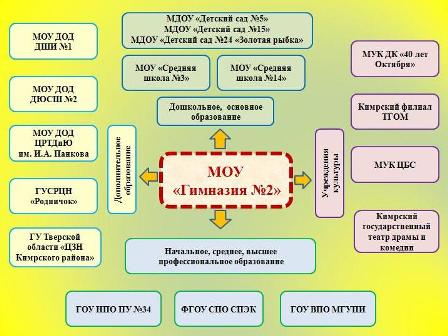 На сайте базовой школы размещены ссылки на учреждения округа. На сайте базовой школы в соответствии с Планом размещается информация о проведенных мероприятиях. Раздел –Новости, и раздел –базовая школа.http://gimnazist2.ru/На сайте базовой школы размещены ссылки на учреждения округа. На сайте базовой школы в соответствии с Планом размещается информация о проведенных мероприятиях. Раздел –Новости, и раздел –базовая школа.http://gimnazist2.ru/На сайте базовой школы размещены ссылки на учреждения округа. На сайте базовой школы в соответствии с Планом размещается информация о проведенных мероприятиях. Раздел –Новости, и раздел –базовая школа.http://gimnazist2.ru/Гимназия реализует инновационный  проект «Базовая школа – методический центр повышения педагогического мастерства»Гимназия реализует инновационный  проект «Базовая школа – методический центр повышения педагогического мастерства»Проект – победитель конкурса образовательных учреждений Тверской области в номинации «Инновационная деятельность , направленная на развитие системы образования и экономике региона» (2012 год)Диплом Правительства Тверской областиОрганизация курсов повышения квалификации на базе гимназии при Сотрудничество с  кафедрой ПК Международного Университета «Природа. Общество. Человек» г.ДубнаСоздано Межшкольное методическое объединение учителей английского языка по реализации проекта «Funny Englih@Углубленное изучение русского языка с 5 по 11 класс Педагоги гимназии  активно распространяют успешный опыт.В гимназии имеется локальная сеть и обеспечивается контролируемый доступ к сети Интернет. В гимназии  имеется информационно-библиотечный центр.Материально-технические условия гимназии соответствуют  требованиям СанПиН и ФГОС общего образования.Углубленное изучение русского языка с 5 по 11 класс Педагоги гимназии  активно распространяют успешный опыт.В гимназии имеется локальная сеть и обеспечивается контролируемый доступ к сети Интернет. В гимназии  имеется информационно-библиотечный центр.Материально-технические условия гимназии соответствуют  требованиям СанПиН и ФГОС общего образования.Углубленное изучение русского языка с 5 по 11 класс Педагоги гимназии  активно распространяют успешный опыт.В гимназии имеется локальная сеть и обеспечивается контролируемый доступ к сети Интернет. В гимназии  имеется информационно-библиотечный центр.Материально-технические условия гимназии соответствуют  требованиям СанПиН и ФГОС общего образования.Гимназия  оказывает методическую помощь и поддержку образовательным учреждениям города и района. Гимназия  организует проведение методических мероприятий для педагогов в базовой школе и учреждениях округа.Дни открытых дверей, межмуниципальный методический марафон «От оценки достижений обучающихся и учителей -  к оценке деятельности всех участников образовательного процесса» ( 2018г.). Неделя педагогического мастерства,  Консультационно — практический  семинар  «Подготовка педагогических и управленческих кадров образовательных учреждений к введению ФГОС ООО. «От ФГОС НОО – к ФГОС ООО»  Семинар «Актуальность использования электронного журнала и электронного дневника в современной школе» Организация выездных семинаров. Семинар «Преемственность между МДОУ и МОУ «Гимназия №2»Муниципальный консультационно — методический семинар «Новая форма аттестации: нормативно-правовая база и методические рекомендации по вопросу аттестации» Дни открытых дверей, межмуниципальный методический марафон «От оценки достижений обучающихся и учителей -  к оценке деятельности всех участников образовательного процесса» ( 2018г.). Неделя педагогического мастерства,  Консультационно — практический  семинар  «Подготовка педагогических и управленческих кадров образовательных учреждений к введению ФГОС ООО. «От ФГОС НОО – к ФГОС ООО»  Семинар «Актуальность использования электронного журнала и электронного дневника в современной школе» Организация выездных семинаров. Семинар «Преемственность между МДОУ и МОУ «Гимназия №2»Муниципальный консультационно — методический семинар «Новая форма аттестации: нормативно-правовая база и методические рекомендации по вопросу аттестации» Гимназия  организует мероприятия для учащихся округа и города.Организация и проведение на базе гимназии пробных экзаменов  и экзаменов в форме ЕГЭ, ОГЭ для школ города и  района, проведение муниципального этапа Всероссийской олимпиады школьников (ежегодно)Организация и проведение муниципальных конференций:Научно-практическая конференция «Физика вокруг нас»Научно-практическая конференция «Вода. Очевидное и невероятное»Молодежная конференция «Моя законотворческая инициатива и  т.д.Молодежная кругосветка «Человек  и эпоха»Организация и проведение интеллектуального марафона «Путь к успеху» - ежегодно.Организация и проведение консультаций для обучающихся школ города по русскому языку и обществознанию при подготовке к сдаче ЕГЭ и ОГЭ.Организация и проведение на базе гимназии пробных экзаменов  и экзаменов в форме ЕГЭ, ОГЭ для школ города и  района, проведение муниципального этапа Всероссийской олимпиады школьников (ежегодно)Организация и проведение муниципальных конференций:Научно-практическая конференция «Физика вокруг нас»Научно-практическая конференция «Вода. Очевидное и невероятное»Молодежная конференция «Моя законотворческая инициатива и  т.д.Молодежная кругосветка «Человек  и эпоха»Организация и проведение интеллектуального марафона «Путь к успеху» - ежегодно.Организация и проведение консультаций для обучающихся школ города по русскому языку и обществознанию при подготовке к сдаче ЕГЭ и ОГЭ.Считаем, что на этапе введения ФГОС в образовательный процесс наиболее эффективной формой деятельности педагогов является проект. Именно проект позволяет включить всех учителей в коллективную творческую деятельность по освоению нового, поэтому планируется создать  проект методической работы «Методическое сопровождение введения ФГОС ». Методическая работа  в школах округа  в условиях введения новых образовательных стандартов  опирается на «зону ближайшего профессионального развития».  В качестве  «зоны ближайшего профессионального развития» определена та зона, в которой педагог с помощью своих коллег, ученых, изучаемой литературы может разрешить возникшие проблемы в профессиональной деятельности.  При этом «зона ближайшего профессионального развития» для каждого педагога индивидуальна. При реализации данного направления изучаются профессиональные трудности, выявляются проблемы в деятельности педагога при внедрении ФГОС; актуализируются необходимые для профессионального роста знания и умения, оказывается помощь педагогу в осознании своих профессиональных трудностей; определяется индивидуальная траектория  при  повышении квалификации; составляется план самообразования, программы профессионального роста педагога.  В связи с этим определены следующие задачи:внедрение инновационных технологий в образовательный процесс; создание и наполнение единой образовательно-информационной среды; поддержка профессионального развития педагогов города в области инновационных технологий; активизация участия учителей в инновационной, опытно-экспериментальной работе, повышение мотивации их к участию в профессиональных конкурсах, к проведению мониторинговых исследований результатов педагогической деятельности;оказание адресной методической помощи учителям;внедрение сетевых инициатив в образовательный процесс школ.Повышение профессиональной компетентности педагогов планируем черезмастер - классы; методические семинары; методические дни;научно-практические конференции;тренинги; методические консультации как групповые, так и индивидуальные; проблемно-тематическую работу с учителями методических объединений.Считаем, что на этапе введения ФГОС в образовательный процесс наиболее эффективной формой деятельности педагогов является проект. Именно проект позволяет включить всех учителей в коллективную творческую деятельность по освоению нового, поэтому планируется создать  проект методической работы «Методическое сопровождение введения ФГОС ». Методическая работа  в школах округа  в условиях введения новых образовательных стандартов  опирается на «зону ближайшего профессионального развития».  В качестве  «зоны ближайшего профессионального развития» определена та зона, в которой педагог с помощью своих коллег, ученых, изучаемой литературы может разрешить возникшие проблемы в профессиональной деятельности.  При этом «зона ближайшего профессионального развития» для каждого педагога индивидуальна. При реализации данного направления изучаются профессиональные трудности, выявляются проблемы в деятельности педагога при внедрении ФГОС; актуализируются необходимые для профессионального роста знания и умения, оказывается помощь педагогу в осознании своих профессиональных трудностей; определяется индивидуальная траектория  при  повышении квалификации; составляется план самообразования, программы профессионального роста педагога.  В связи с этим определены следующие задачи:внедрение инновационных технологий в образовательный процесс; создание и наполнение единой образовательно-информационной среды; поддержка профессионального развития педагогов города в области инновационных технологий; активизация участия учителей в инновационной, опытно-экспериментальной работе, повышение мотивации их к участию в профессиональных конкурсах, к проведению мониторинговых исследований результатов педагогической деятельности;оказание адресной методической помощи учителям;внедрение сетевых инициатив в образовательный процесс школ.Повышение профессиональной компетентности педагогов планируем черезмастер - классы; методические семинары; методические дни;научно-практические конференции;тренинги; методические консультации как групповые, так и индивидуальные; проблемно-тематическую работу с учителями методических объединений.Считаем, что на этапе введения ФГОС в образовательный процесс наиболее эффективной формой деятельности педагогов является проект. Именно проект позволяет включить всех учителей в коллективную творческую деятельность по освоению нового, поэтому планируется создать  проект методической работы «Методическое сопровождение введения ФГОС ». Методическая работа  в школах округа  в условиях введения новых образовательных стандартов  опирается на «зону ближайшего профессионального развития».  В качестве  «зоны ближайшего профессионального развития» определена та зона, в которой педагог с помощью своих коллег, ученых, изучаемой литературы может разрешить возникшие проблемы в профессиональной деятельности.  При этом «зона ближайшего профессионального развития» для каждого педагога индивидуальна. При реализации данного направления изучаются профессиональные трудности, выявляются проблемы в деятельности педагога при внедрении ФГОС; актуализируются необходимые для профессионального роста знания и умения, оказывается помощь педагогу в осознании своих профессиональных трудностей; определяется индивидуальная траектория  при  повышении квалификации; составляется план самообразования, программы профессионального роста педагога.  В связи с этим определены следующие задачи:внедрение инновационных технологий в образовательный процесс; создание и наполнение единой образовательно-информационной среды; поддержка профессионального развития педагогов города в области инновационных технологий; активизация участия учителей в инновационной, опытно-экспериментальной работе, повышение мотивации их к участию в профессиональных конкурсах, к проведению мониторинговых исследований результатов педагогической деятельности;оказание адресной методической помощи учителям;внедрение сетевых инициатив в образовательный процесс школ.Повышение профессиональной компетентности педагогов планируем черезмастер - классы; методические семинары; методические дни;научно-практические конференции;тренинги; методические консультации как групповые, так и индивидуальные; проблемно-тематическую работу с учителями методических объединений.